OSNOVNA ŠOLA NARODNEGA HEROJA RAJKA HRASTNIKPODRUŽNIČNA ŠOLA DOL PRI HRASTNIKUPISNO PREVERJANJE ZNANJASLOVENŠČINAPREPIS IZ VELIKIH TISKANIH ČRK V MALE TISKANE ČRKEIME IN PRIIMEK: _____________________________MAMA JE VČERAJ EVO PRVIČ PELJALA K ZOBOZDRAVNICI. ZOBOZDRAVNICA JE UGOTOVILA, DA NIMA EVA V ZOBEH ŠE NOBENE LUKNJICE. NE BO JI TREBA POPRAVITI NOBENEGA ZOBA. KADAR NASTANEJO V ZOBEH LUKNJICE, JIH JE POTREBNO OČISTITI. TO NAREDI ZOBOZDRAVNICA Z ZOBOZDRAVSTVENIM SVEDROM. MAMA JE VČERAJ EVO PRVIČ PELJALA K ZOBOZDRAVNICI. ZOBOZDRAVNICA JE UGOTOVILA, DA NIMA EVA V ZOBEH ŠE NOBENE LUKNJICE. NE BO JI TREBA POPRAVITI NOBENEGA ZOBA. KADAR NASTANEJO V ZOBEH LUKNJICE, JIH JE POTREBNO OČISTITI. TO NAREDI ZOBOZDRAVNICA Z ZOBOZDRAVSTVENIM SVEDROM. 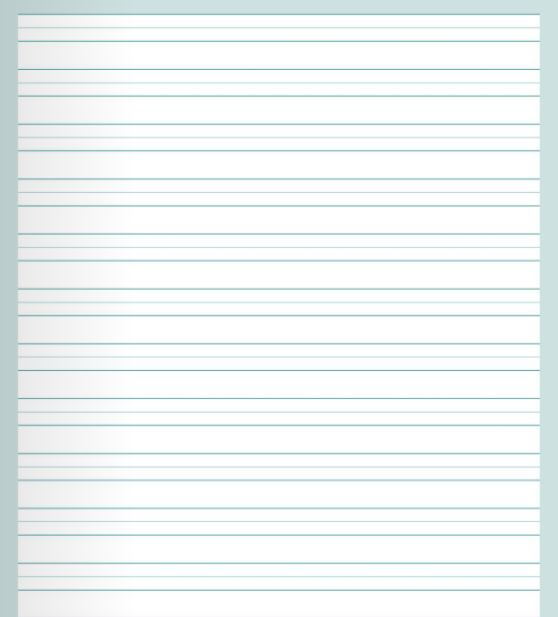 CILJIDOSEGADELNO DOSEGAŠE NE DOSEGABESEDE IN POVEDI PREPIŠE V PRAVILNEM ZAPOREDJU.0 – 2 NAPAKI3 – 6 NAPAK7 IN VEČ NAPAKČRKOVNO PRAVILNO PREPIŠE BESEDE/POVEDI.0 – 2 NAPAKI3 – 6 NAPAK7 IN VEČ NAPAKMED BESEDAMI NAREDI USTREZEN PRESLEDEK.0 – 2 NAPAKI3 – 6 NAPAK7 IN VEČ NAPAKNA KONCU POVEDI PREPIŠE LOČILO.0 – 1 NAPAKA2 – 3  NAPAKE4 NAPAKE IN VEČUPORABI VELIKO ZAČETNICO NA ZAČETKU POVEDI IN V OSEBNIH LASTNIH IMENIH.0 – 1 NAPAKA2 – 4 NAPAKE5 NAPAK IN VEČPIŠE ESTETSKO IN ČITLJIVO.